         PEC.  @prot. n.  4635/S.G./C./ FEDERAZIONE SINDACALE Co.S.P.					               Trani ,li  12  luglio  2019            Comparto Sicurezza e Difesa,Comparto Ministeri Funzioni Centrali-Funzioni Locali ed Enti,  Dirigenza,  Settore Commercio e Privato, Edilizia e Metalmeccanici 	          OGGETTO: Mobilità Interna Casa Circondariale di TRIESTE. Piano ferie estivo anno 2019 la cui conclusione è prevista per la prima decade di settembre 2019. Inopportuna attivazione mobilità interna: Area Trattamentale/ Cucina detenuti,Ufficio Colloqui. Cfr. nota n. 4393 del 9 luglio 2019 C.C.le Trieste –  AVVISO   n. 110 – 111 del 9 luglio 2019  RICHIESTA DIFFERIMENTO MOBILITA’ INTERNA 1°  OTTOBRE 2019 AL FINE DI CONSENTIRE ANCHE AL PERSONALE ASSENTE, DI POTER FISICAMENTE PARTECIPARE A TUTTE LE  FASI  CONCORSUALI  DI CHE TRATTASI. DIFFIDA ADEMPIERE.						                                              Spett. le  	Direzione Casa  Circondariale 		       TRIESTE								Al	Provveditore Regionale TRIVENETO – FRIULI VENEZIA GIULIA									dell’Amministrazione Penitenziaria											Affari Generali Ufficio 1 Relazioni Sindacali PRAP										PADOVA								Al 	Direttore dell’Ufficio IV delle Relazioni Sindacali										c.a. dottoressa IDA  DEL GROSSO												Largo Luigi Daga, 2  - 00164		ROMA								Al	Segretario Regionale del Triveneto – Friuli Venezia Giulia										Federazione Sindacale Co.S.P.    Casa C. le              TRIESTE								Al	Signor   RUSSO  GIOVANNI												Segretaria Provinciale FS-Co.S.P. Comp. Funzioni Centrali										presso Casa Circondariale		TRIESTE                   Gentile direttore,                  per vie informali veniamo a conoscenza da internet attraverso pagine di altre organizzazioni sindacali presenti su Trieste di una Vostra recentissima disposizione  prot. N. 4393 del 9 luglio 2019 con allegati avviso n. 110-111 del 9 luglio 2019 con cui sembra voler attivare le procedure di Interpello Mobilità Interna ex art. 3 DPR 3495/1995 per alcune Aree Pedagogiche Trattamentali/Cucina detenuti,Ufficio Colloqui  dando la scadenza del  deposito delle istanze alla data del 06 AGOSTO 2019 e lo spoglio nella data del 26/08/2019  nella sede da lei diretta.	In Italia,Trieste sembra essere l’unico Istituto nel pieno di ferragosto o periodo comunque dedicato al congedo ordinario estivo che avvia procedure d’interpello quando per anni tali interpelli come la cucina sono stati  discutibilmente bai-passati.	 Sconcerta il fatto che codesto Ente non abbia ritenuto,come invece per norma articolo 19 lettera a)b) comma 1,2 dello Statuto dei lavoratori; articolo 3,21,39,97 della Costituzione e sulla base della Sentenza della Suprema Corte di Cassazione 08/05/2018 che qui si allega (all.1),per notifica e adempimento,inserito anche la Scrivente Federazione Sindacale Co.S.P. Comparto Sicurezza e Difesa, Comparto Funzioni  Centrali ed Enti, tra le Sigle destinatarie dell’informativa (sic.?)                      Sconcerta ancor di più che la VS, non abbia minimamente pensato che indire nel mese di luglio,anzi quasi metà luglio un interpello nonostante conosca che una parte consistente del personale è assente per congedo ordinario estivo e che tale congedo,spalmato su altri quadranti non potrà che terminare per la seconda decade,circa, salvo complicazioni,  del  mese di Settembre p.v.(Sic.?).                     Sconcerta  dover conoscere per le vie brevi di un diniego a partecipare per dipendenti che si trovano collocati in posti di servizio ogig posto a rotazione per solo esclusivo interesse della Parte Pubblica o per mancanza di partecipanti ai precedenti Interpelli in violazione alle norme pattuite con PIR e PIL ancora vigenti che diversamente ammette a partecipare qualsiasi dipendente trattenuto dall’Amministrazione in quelle postazioni cariche fisse per mancanza di adesioni agli interpelli precedenti (Sic.?).                   Da un’attenta lettura della recente CAR espressasi sull’argomento specifico,ha definito che un dipendente non può partecipare all’interpello per la stessa postazione di servizio quando in tale postazione non abbia ancora concluso il proprio periodo e durata, un’interpretazione  di segno opposto alle intenzioni partecipate ai propri dipendenti dalla VS che vorrebbe escludere,per quanto riferitoci per le vie brevi, coloro i quali siano stati trattenuti,come il caso che si disquisisce,dalla’Amministrazione. Pertanto, diffidiamo la VS ad informare la Scrivente Federazione di ogni informativa preventiva e successiva, compresa verbali che si andranno a redigere per qualsiasi iniziativa;  Voglia altresì  la VS,in autotutela, DIFFERIRE  l’interpello di che trattasi, a rigor di logica e partecipazione di massa, alla data del   1° OTTOBRE 2019 così facendo offrendo  la più ampia e generale  possibilità a tutto il personale assente per fruizione conclusiva del congedo ordinario, agli interpelli citati secondo Direttiva nazionale della Commissione di garanzia dell’8 marzo 2008 ancora vigente.Tutte le comunicazioni,oltre alla segreteria Regionale e Provinciale FS-COSP in sede dovranno anche essere puntualmente trasmesse a questa Segreteria Generale Nazionale all’E-mail: segretariogeneralecoosp@gmail.com   relazionisindcosp@libero.it   pec: segreteriageneralecoosdp@pec.it fax 0802142003,senza ulteriore indugio.	 Cordiali saluti in attesa di riscontro. IL SEGRETARIO GENERALE NAZIONALE FS-COSPDomenico MASTRULLI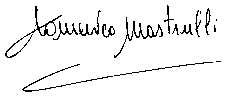 